Personal Health SeriesFood LabelsName:	Date: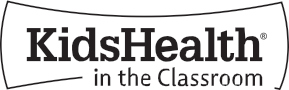 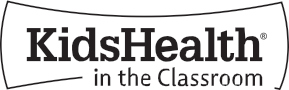 A Tale of Two FoodsInstructions: Use the worksheet below to compare the nutritional information of two foods.Food 1  		Food 2  	Serving Size  	Servings Per Container  	Serving Size  	Servings Per Container  	Calories Total Fat Dietary Fiber SugarsProteingrams grams grams gramsCalories Total Fat Dietary Fiber SugarsProteingrams grams grams gramsVitamins and/or Minerals (most to least): 	, % Daily Value 	 	, % Daily Value 	 	, % Daily Value 	 	, % Daily Value 	 	, % Daily Value 	First 3 Ingredients:1.	 	2.	 	3.	 	Vitamins and/or Minerals (most to least): 	, % Daily Value 	 	, % Daily Value 	 	, % Daily Value 	 	, % Daily Value 	 	, % Daily Value 	First 3 Ingredients:1.	 	2.	 	3.	 	1.	Which food has more calories?  	2.	Which has more sugar?  	3.	Which has more fat?  	4.	Which has more protein?  	5.	Which has more fiber?  	6.	Which is the healthier choice?  	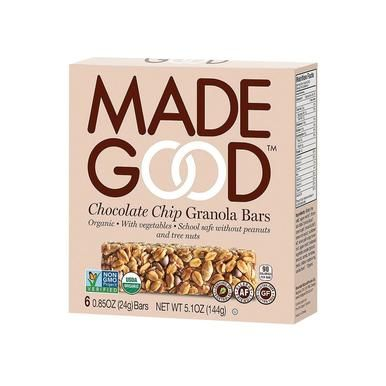 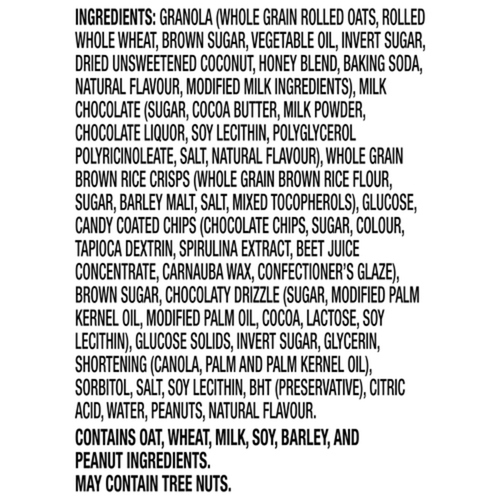 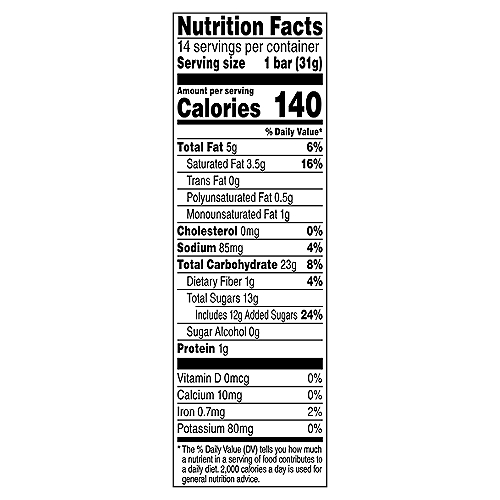 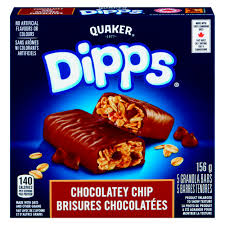 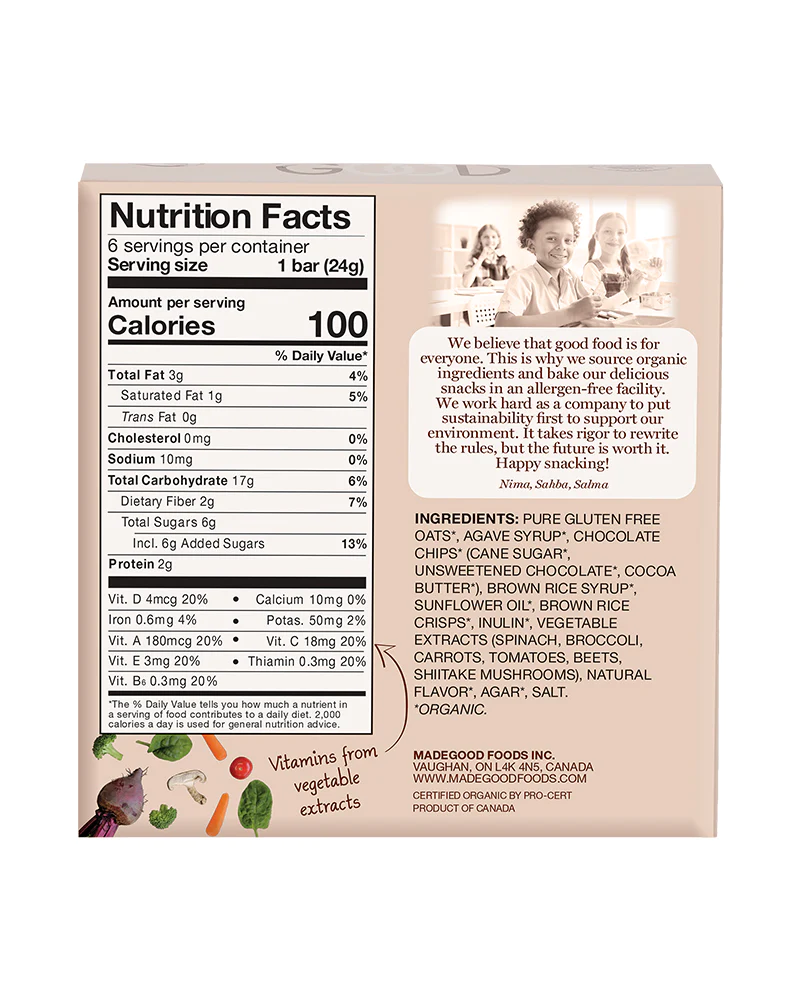 